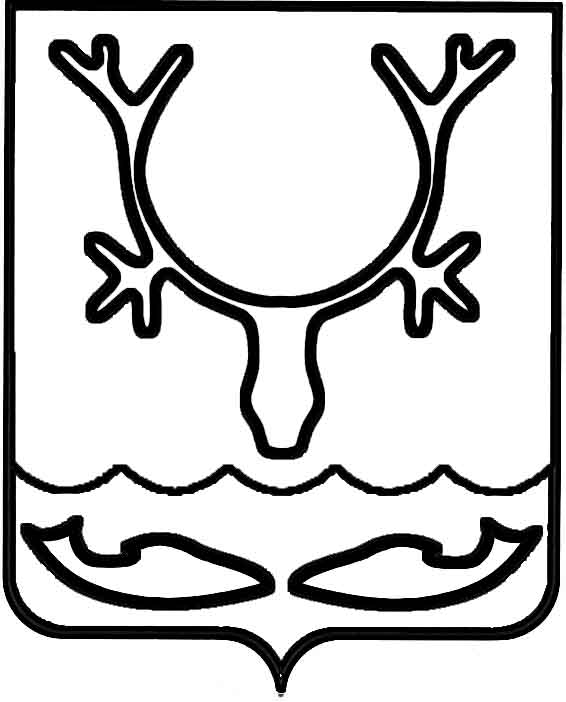 Администрация МО "Городской округ "Город Нарьян-Мар"РАСПОРЯЖЕНИЕот “____” __________________ № ____________		г. Нарьян-МарВ соответствии с постановлением Администрации МО "Городской округ "Город Нарьян-Мар" от 23.05.2012 № 1047 "О резерве управленческих кадров муниципального образования "Городской округ "Город Нарьян-Мар", распоряжением Администрации МО "Городской округ "Город Нарьян-Мар" от 09.02.2016 № 58-р                "О внесении изменений в распоряжение Администрации МО "Городской округ "Город Нарьян-Мар" от 23.10.2012 № 1087-р "Об утверждении перечня должностей муниципальной службы и должностей муниципальных предприятий и учреждений для формирования резерва управленческих кадров МО "Городской округ "Город Нарьян-Мар", распоряжением Администрации МО "Городской округ "Город Нарьян-Мар" от 09.02.2016 № 59-р "Об исключении резервистов из резерва  управленческих кадров муниципального образования "Городской округ "Город Нарьян-Мар":1.	Внести изменение в распоряжение Администрации МО "Городской округ "Город Нарьян-Мар" от 21.11.2012 № 1199-р "Об утверждении списка кандидатов, включенных в резерв управленческих кадров муниципального образования "Городской округ "Город Нарьян-Мар", изложив приложение в новой редакции (Приложение).2.	Настоящее распоряжение вступает в силу с момента подписания и подлежит размещению на официальном сайте Администрации МО "Городской округ "Город Нарьян-Мар".Приложениек распоряжению Администрации МО"Городской округ "Город Нарьян-Мар"от 09.02.2016 № 60-рСписок кандидатов, включенных в резерв управленческих кадров МО "Городской округ "Город Нарьян-Мар"Высшая группа муниципальной службы0902.201660-рО внесении изменения в распоряжение Администрации МО "Городской округ "Город Нарьян-Мар" от 21.11.2012 № 1199-р "Об утверждении списка кандидатов, включенных в резерв управленческих кадров муниципального образования "Городской округ "Город Нарьян-Мар"Глава МО "Городской округ "Город Нарьян-Мар" Т.В.Федорова1. Первый заместитель главы Администрации1. Первый заместитель главы Администрации1)Коченова Елена Николаевна2)Гончаров Александр Васильевич3)Фомин Михаил Николаевич2. Заместитель главы Администрации по экономике и финансам2. Заместитель главы Администрации по экономике и финансам1)Лисенкова Ирина МихайловнаГлавная группа муниципальной службыГлавная группа муниципальной службы3. Руководитель аппарата – управляющий делами3. Руководитель аппарата – управляющий делами1)Щигрова Екатерина Борисовна2)Сидорова Наталия Александровна3)Вокуева Зинаида Валентиновна4)Феклистов Александр Николаевич5)Гладкобородов Кирилл Александрович6)Юрис Сергей Валерьевич4. Начальник правового управления4. Начальник правового управления1)Голговская Анастасия Владимировна2)Михеев Василий Евгеньевич3)Щигрова Екатерина Борисовна4)Сидорова Наталия Александровна5)Вокуева Зинаида Валентиновна6)Варламова Ольга Александровна7)Феклистов Александр Николаевич8)Гладкобородов Кирилл Александрович9)Лисенкова Ирина Михайловна5. Начальник управления строительства, ЖКХ и градостроительной деятельности5. Начальник управления строительства, ЖКХ и градостроительной деятельности1)Дуркин Михаил Алексеевич2)Шайтанов Валерий Васильевич3)Смирных Людмила Александровна4)Лисенкова Ирина Михайловна6. Заместитель начальника управления строительства, ЖКХ и градостроительной деятельности6. Заместитель начальника управления строительства, ЖКХ и градостроительной деятельности1)Дуркин Михаил Алексеевич2)Шайтанов Валерий Васильевич3)Смирных Людмила Александровна4)Лисенкова Ирина Михайловна5)Юрис Сергей Валерьевич7. Начальник управления муниципального имущества и земельных отношений7. Начальник управления муниципального имущества и земельных отношений1)Дуркина Елена Витальевна2)Щигрова Екатерина Борисовна3)Дуркин Михаил Алексеевич4)Вокуева Зинаида Валентиновна5)Варламова Ольга Александровна6)Феклистов Александр Николаевич7)Коченова Елена Николаевна8)Енютин Олег Вячеславович9)Фомин Михаил Николаевич10)Кушнир Михаил Андреевич11)Лисенкова Ирина Михайловна8. Начальник управления финансов8. Начальник управления финансов1)Долгобородова Ярослава Клавдиевна2)Лисенкова Ирина Михайловна9. Начальник управления экономического и инвестиционного развития9. Начальник управления экономического и инвестиционного развития1)Долгобородова Ярослава Клавдиевна2)Лисенкова Ирина Михайловна10. Начальник отдела ГО и ЧС, мобилизационной работы 10. Начальник отдела ГО и ЧС, мобилизационной работы 1)Жук Ирина Анатольевна2)Лисенкова Ирина Михайловна3)Юрис Сергей Валерьевич11. Начальник отдела по жилищным вопросам11. Начальник отдела по жилищным вопросам1)Дуркина Елена Витальевна2)Щигрова Екатерина Борисовна3)Вокуева Зинаида Валентиновна4)Феклистов Александр Николаевич5)Енютин Олег Вячеславович6)Лисенкова Ирина Михайловна12. Начальник отдела по противодействию коррупции12. Начальник отдела по противодействию коррупции1)Михеев Василий Евгеньевич2)Щигрова Екатерина Борисовна3)Вокуева Зинаида Валентиновна4)Феклистов Александр Николаевич5)Лисенкова Ирина Михайловна6)Юрис Сергей ВалерьевичУправленческие должности муниципальных предприятий и учрежденийЗамещение должности руководителяУправленческие должности муниципальных предприятий и учрежденийЗамещение должности руководителя13. Директор Нарьян-Марского муниципального унитарного предприятия объединенных котельных и тепловых сетей13. Директор Нарьян-Марского муниципального унитарного предприятия объединенных котельных и тепловых сетей1)Васендин Анатолий Владимирович2)Бебенин Александр Борисович14. Директор муниципального унитарного предприятия "Нарьян-Марское автотранспортное предприятие"14. Директор муниципального унитарного предприятия "Нарьян-Марское автотранспортное предприятие"1)Хозяинов Александр Прокопьевич15. Директор муниципального казенного учреждения "Управление городского хозяйства г. Нарьян-Мара"15. Директор муниципального казенного учреждения "Управление городского хозяйства г. Нарьян-Мара"1)Хозяинов Александр ПрокопьевичДеятельность в бухгалтерско-финансовой сфереДеятельность в бухгалтерско-финансовой сфере16. Главный бухгалтер Нарьян-Марского муниципального унитарного предприятия объединенных котельных и тепловых сетей16. Главный бухгалтер Нарьян-Марского муниципального унитарного предприятия объединенных котельных и тепловых сетей1)  Воробьева Татьяна Николаевна1)  Воробьева Татьяна Николаевна17. Главный бухгалтер муниципального унитарного предприятия "Комбинат                    по благоустройству и бытовому обслуживанию"17. Главный бухгалтер муниципального унитарного предприятия "Комбинат                    по благоустройству и бытовому обслуживанию"1)  Воробьева Татьяна Николаевна1)  Воробьева Татьяна Николаевна18. Главный бухгалтер муниципального унитарного предприятия "Нарьян-Марское автотранспортное предприятие"18. Главный бухгалтер муниципального унитарного предприятия "Нарьян-Марское автотранспортное предприятие"1)Алавацкая Елена Александровна2)Воробьева Татьяна Николаевна19. Главный бухгалтер муниципального казенного учреждения "Управление городского хозяйства г. Нарьян-Мара"19. Главный бухгалтер муниципального казенного учреждения "Управление городского хозяйства г. Нарьян-Мара"1)Попова Татьяна Эйнеровна2)Воробьева Татьяна Николаевна